Publicado en Canarias el 24/08/2018 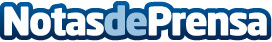 Wellness Corales: vacaciones termales en un Spa de diseñoRoyal Hideaway Corales Beach, en Tenerife, sumerge a sus clientes en una completa experiencia termal en su spa con piscinas semi exteriores, el plan perfecto para alcanzar un nivel de relajación máximo durante las vacacionesDatos de contacto:Elena LópezNota de prensa publicada en: https://www.notasdeprensa.es/wellness-corales-vacaciones-termales-en-un-spa Categorias: Sociedad Canarias Entretenimiento Turismo http://www.notasdeprensa.es